SPONSORSHIP PACKAGESSPONSOR CONTACT INFORMATIONSponsor Name (as it is to appear in announcements):      Contact Full Name: 	     Title:      Contact Primary Phone:      	Contact Alternate Phone:      Email:      	Dept:      Mailing Address:      City:      	State:      	Zip:      Payment:	 ☐  Online, Date:      	☐  By Check, Check Number:      SPONSOR DINNER SELECTIONSDINNER RSVPS: Sponsors can RSVP for dinner tickets online at our Eventbrite page.  Sponsors must utilize a promotional code to access and reserve complimentary dinners.  Upon receipt of this form, the sponsor contact (as completed above) will be emailed with the corresponding promotional code.  Go onto the Eventbrite page and click “Enter promotional code” to make your reservations. EXTRA GUESTS: If you elect to bring more guests than are included in your sponsorship package, you may register them by going online to our Eventbrite page.  Each additional dinner is $85.00.  The more the merrier!UNREGISTERED DINNERS: If we do not receive RSVPs for your organization by October 18, 2019, any dinners not utilized will be donated to students.  Please be aware only those dinners actually reserved will be prepared, not the total number of tickets which come with your sponsorship.  This is because SME must pay our caterer for every meal they serve.  If you know you will be bringing someone but are not certain whom, please RSVP with “GUEST” and our Board will follow up for specifics.  We greatly appreciate your assistance and understanding!  .DEADLINES & PAYMENTSSPONSOR DEADLINE: 		October 11, 2019 to receive all sponsor benefitsDINNER TICKET DEADLINE: 	October 18, 2019 PAY BY CHECK:  		Mail this form along with your check made payable to SME TUCSON SECTION to: SME Tucson Section, PO Box 65931 Tucson, AZ  85728PAY ONLINE:  			Pay for your sponsorship online at www.smetucson.org/sponsor then email this form to smetucson@gmail.com 2019 Annual Scholarship FundraiserSPONSOR REGISTRATION FORMFriday, November 1st,  6:00 PM to 10:00 PMKINGAN GARDENS325 W. Franklin St  |  Tucson, AZ 85701Western Attire – Put on Your Best Boots & Let’s Have Fun!  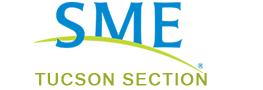 SELECT ONELEVELAMOUNTDINNER TICKETSCOMPANY REP PRESENTS SCHOLARSHIP TO RECIPIENTNAMED SCHOLARSHIP (1 YEAR)NEWS RELEASEDINNER MEETING BANNER (1 YEAR)SME TUCSON WEBSITEEVENT SIGNAGE☐Mother Lode$5,000.00 +12+++☐Bonanza$3,500.008+++☐Big Nugget$2,000.006+++☐Pay Dirt$1,000.004+++☐Prospect$500.002☐Supporter$_______0+ Signifies company logo is Included in this portion of the package.  If there is no +, your company name will be in text. Please email your 300 dpi color logo to smetucson@gmail.com prior to October 11, 2019 (png, tif or jpg).  Logos will be printed as provided.+ Signifies company logo is Included in this portion of the package.  If there is no +, your company name will be in text. Please email your 300 dpi color logo to smetucson@gmail.com prior to October 11, 2019 (png, tif or jpg).  Logos will be printed as provided.+ Signifies company logo is Included in this portion of the package.  If there is no +, your company name will be in text. Please email your 300 dpi color logo to smetucson@gmail.com prior to October 11, 2019 (png, tif or jpg).  Logos will be printed as provided.+ Signifies company logo is Included in this portion of the package.  If there is no +, your company name will be in text. Please email your 300 dpi color logo to smetucson@gmail.com prior to October 11, 2019 (png, tif or jpg).  Logos will be printed as provided.+ Signifies company logo is Included in this portion of the package.  If there is no +, your company name will be in text. Please email your 300 dpi color logo to smetucson@gmail.com prior to October 11, 2019 (png, tif or jpg).  Logos will be printed as provided.+ Signifies company logo is Included in this portion of the package.  If there is no +, your company name will be in text. Please email your 300 dpi color logo to smetucson@gmail.com prior to October 11, 2019 (png, tif or jpg).  Logos will be printed as provided.+ Signifies company logo is Included in this portion of the package.  If there is no +, your company name will be in text. Please email your 300 dpi color logo to smetucson@gmail.com prior to October 11, 2019 (png, tif or jpg).  Logos will be printed as provided.+ Signifies company logo is Included in this portion of the package.  If there is no +, your company name will be in text. Please email your 300 dpi color logo to smetucson@gmail.com prior to October 11, 2019 (png, tif or jpg).  Logos will be printed as provided.+ Signifies company logo is Included in this portion of the package.  If there is no +, your company name will be in text. Please email your 300 dpi color logo to smetucson@gmail.com prior to October 11, 2019 (png, tif or jpg).  Logos will be printed as provided.+ Signifies company logo is Included in this portion of the package.  If there is no +, your company name will be in text. Please email your 300 dpi color logo to smetucson@gmail.com prior to October 11, 2019 (png, tif or jpg).  Logos will be printed as provided.